Publicado en Barcelona el 26/08/2015 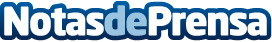 Marcaropa.com lanza un nuevo pack de 155 etiquetas personalizadas para ropa y objetosLa empresa familiar, con más de 20 años de experiencia y líderes del mercado online desde 2006, presenta la primera solución personalizada para marcar la ropa y los objetos de los niños para evitar su pérdida. El pack se puede adquirir en las secciones de papelería de los centros El Corte InglésDatos de contacto:Marcaropa.comEtiquetas personalizadas para marcar la ropa y los objetos671541423Nota de prensa publicada en: https://www.notasdeprensa.es/marcaropa-com-lanza-un-nuevo-pack-de-155 Categorias: Educación Infantil Entretenimiento Ocio para niños http://www.notasdeprensa.es